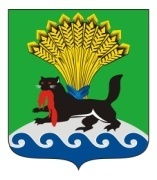         РОССИЙСКАЯ ФЕДЕРАЦИЯ           ИРКУТСКАЯ ОБЛАСТЬ           ИРКУТСКОЕ РАЙОННОЕ МУНИЦИПАЛЬНОЕ ОБРАЗОВАНИЕ         АДМИНИСТРАЦИЯ         ПОСТАНОВЛЕНИЕот «_16____»___10____ 2020 г.				                                          №___588Об утверждении даты и формы проведения мероприятия «Юбилей  МУ ДО ИРМО «Малоголоустненская ДШИ» в рамках муниципальной программы Иркутского районного муниципального образования «Развитие культуры в Иркутском районном муниципальном образовании» на 2018-2023 годыВ целях реализации плана мероприятий муниципальной программы Иркутского районного муниципального образования «Развитие культуры в Иркутском районном муниципальном образовании» на 2018-2023 годы,  утвержденной постановлением администрации Иркутского районного муниципального образования от 01.12.2017  № 563, руководствуясь указом Губернатора Иркутской области от 12.10.2020 № 279-уг «О режиме функционирования повышенной готовности для территориальной подсистемы Иркутской области единой государственной системы предупреждения и ликвидации чрезвычайных ситуаций», ст. ст. 39, 45, 54 Устава Иркутского районного муниципального образования, администрация Иркутского районного муниципального образования:ПОСТАНОВЛЯЕТ:Утвердить дату и форму проведения мероприятия «Юбилей  МУ ДО ИРМО «Малоголоустненская ДШИ» (далее – юбилей) 30.10.2020,  в форме видеоконцерта, посредством видеохостинга «YouTube»,  адрес:  https://m.youtube.com/channel/UC7luNOjRsg47T731XOtjNgQ и социальной сети «Instagram», адрес: https://www.instagram.com/kulturairkraion2020/.Отделу культуры Комитета по социальной политике администрации Иркутского районного муниципального образования:
          а) организовать и провести мероприятие, указанное в пункте 1 настоящего постановления, с учетом санитарно-эпидемиологических требований;б) вручить  в честь празднования юбилея  директору МУ ДО ИРМО «Малоголоустненская ДШИ» подарочный сертификат на приобретение музыкальных инструментов на сумму 10 000 (десять тысяч) рублей.3. Опубликовать настоящее постановление в газете «Ангарские огни», разместить    в    информационно-коммуникационной    сети   «Интернет»    на официальном    сайте   Иркутского   районного   муниципального   образования: www.irkraion.ru.       	4. Контроль исполнения настоящего постановления возложить на первого заместителя Мэра района.Мэр	района		                                                                           Л.П. Фролов